 Please submit a hard or electronic copy of this form along with your wt construct or vector sample.  For ordering through an eRAMP - The OSU intramural clients or eRMAP users   For ordering by a PO, credit cards or wire transfer – Extramural clients or eRAMP non-users Please contact us to get a quote prior to placing an order. 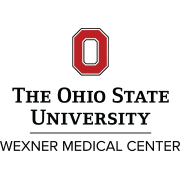 Order FormMOLECULAR BIOLOGY COREDept of Surgery/Cardiac divisionMBClab@osumc.eduClient InformationBilling InformationName*:	Title (Position):Institution/Company:Address:E-mail*  Telephone:Shipping Address(if different)eRAMP Order numberQuotePayment InformationPayment InformationPayment InformationQuotePurchase Order (PO)Credit Card(Visa, Master only)Wire TransferQuote No.:Quote Amount:$_______________  PO No.:PO Amount: $_______________Please call us (Office: 614-293-9745) with your credit card information.Please fill out the billing information to pay by wire transfer.